Тема: В. Осеева «Хорошее»Тип урока: урок первичного предъявления новых знанийЦель урока: познакомить учащихся с рассказом В. Осеевой "Хорошее"Задачи урока:Обучающие:- способствовать формированию целостного представления об основной идее рассказа;- содействовать формированию и развитию учебно-информационных умений и навыков: бегло, сознательно и правильно читать, находить в тексте ключевые слова, позволяющие характеризовать героя;- создать условия для выразительного чтения;Развивающие:- формировать коммуникативно-речевые умения при работе с текстом художественного произведения; развивать эмоциональную отзывчивость при слушании и чтении произведения;Воспитательные:- воспитание нравственных чувств и этического сознания: способствовать сплочению детского коллектива, установлению дружеских взаимоотношений в коллективе, основанных на взаимопомощи и взаимной поддержке, осознанию обучающимися ценности дружбы, поддержки, взаимовыручки;- воспитание трудолюбия: уважение к труду и творчеству, бережное отношение к результатам своего труда и труда других людей, осознание ценности совместной деятельности;Планируемые результаты обучения и формирования УУД:Предметные умения:- читать текст осознанно, выразительно и без ошибок;- читать текст по ролям;- составлять план текста, используя иллюстрации;Метапредметные умения:Регулятивные:- выполнять учебное задание по алгоритму;- адекватно оценивать результат выполнения учебного задания;Познавательные:- определять тему и основную мысль произведения и обосновывать своё мнение;- подбирать пословицу к произведению и обосновывать свой выбор;Коммуникативные:- адекватно взаимодействовать в паре и в группе при выполнении учебного задания;Личностные умения:- проявлять желание читать произведения о дружбе;- проявлять эмоционально-ценностное отношение к герою художественного произведения;Оборудование:Учебник, карточки с пословицами, презентация, выставка книг В. Осеевой;Приёмы работы: технология критического мышления, обращение к личному опыту.Ход урока.I. Организация детей: Здравствуйте, ребята. Начинаем наш урок.-Мы пришли сюда учиться. Не лениться, а трудиться.Работаем старательно, слушаем внимательно!На уроке наши глаза внимательно смотрятИ всё……. (видят)Уши внимательно слушаютИ всё……(слышат)Голова хорошо……(работает). Тихо сели. Рапорт дежурного. (число, день недели, урок, кто отсутствует)II. Подготовка к работеДыхательная гимнастика.       Вдох через нос – выдох через нос;       Вдох через нос – выдох через нос; (частями)       Вдох через рот – выдох через рот;       Вдох через рот  – выдох через рот; (частями)Разминка речевого аппарата- На уроке будем много читать и говорить, поэтому подготовим свой речевой аппарат. Посмотрите на экран. Прочитайте и скажите, что это? Про пёстрых птиц поёт петух,  Про перья пышные, про пух.- О ком говорится в скороговорке? (О петухе)- Для чего нужны скороговорки? (Чтобы правильно произносить все звуки языка. Улучшается речь, дикция - Какие правила чтения скороговорок мы знаем? (Сначала надо читать медленно, затем в обычном темпе, а потом быстро.)- Проговорите шёпотом медленно, проговаривая каждый звук. Теперь прочитайте в обычном темпе. А сейчас постарайтесь прочитать быстро.  Прочитайте с интонацией: весело, грустно, с удивлением.III. Проверка домашнего задания.IV.  Подготовка к изучению нового материала- Я не зря подготовила для вас именно эту скороговорку.- Недавно мы с вами читали одно произведение, где одним из героев тоже был петушок, который так любил свою хозяйку, но хозяйка эта не очень хорошо поступила  как с ним так и с другими своими друзьями. Послушайте из какого рассказа данные строки?"Жила-была девочка. И был у неё петушок. Встанет утром петушок, запоёт:- Ку-ка-ре-ку! Доброе утро, хозяюшка!" - Догадайтесь, о коком рассказе идёт речь? А кто его автор?  (В.Осеева "Добрая хозяюшка")Давайте проверим, хорошо ли вы знаете рассказы В.А. Осеевой.- Как звали мальчика из рассказа “Волшебное слово”? (Павлик)- Как называется рассказ, в котором Алеша упал с ветки? (Отомстила)- Мальчик не умел играть с игрушками. (Сторож)- Как называется рассказ, в котором мама мешала ложечкой неначатый чай, а бабушка жевала корочку черного хлеба? (Печенье)- О ком разговаривали женщины около колодца? (Сыновья)- Как называется рассказ, в котором Валя не пришла в класс, а дома лежала с завязанной щекой? (Навестила)- Прочитаем наш девиз - пословицу : Жизнь дана на добрые дела!- Чему нас учит этот девиз? (Жить и совершать только добрые поступки)V. АКТУАЛИЗАЦИЯ ЗНАНИЙ.1. Волшебные слова. -Кто из вас был внимательным: с какого слова я начала урок? (здравствуйте) -А ккое это слово? (волшебное) – А какие ещё влошебные слова вы знаете? (спасибо, добрый день, пожалуйста, досвидания, прости, спокойной ночи, извините) - Как еще иначе называют эти слова? (вежливые) - Ребята, а говорить вежливые слова хорошо? (Да)- Почему? (Потому, что, когда мы говорим вежливые слова, мы выражаем свое доброе отношение к людям).- А какие хорошие поступки вы можете назвать? (Помогать родителям, уступать место старшим, ухаживать за больными людьми, за животными и др.) 2. Работа с пословицами. - У вас на столе лежат карточки. Возьмите карточку с заданием № 1. Задание: Из данных слов составьте 2 пословицы и объясните, как вы понимаете их значение. Работать будете в парах. – Чья пара будет готова, поставьте руки домиком.- Какие пословицы у вас получились? (За добро добром и платят)- Как вы понимаете значение этой пословицы? (Если ты поступишь с людьми хорошо, то и с тобой хорошо поступят)- Какую еще пословицу вы сложили? (Добрый человек добру и учит)- Как вы понимаете значение этой пословицы? (Если человек добрый, хороший, то он и учит хорошему).- Рассказы какого автора нам  в этом помогают? ( рассказы Валентины Александровны Осеевой)- Что интересного из жизни писательницы вы знаете?На доске лента жизни писательницы.1937                  1951                     1969 – год смерти (Осеева прожила 67 лет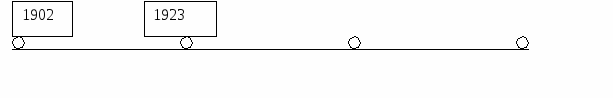 1 ученик: Валентина Александровна Осеева родилась в 1902г. на Украине. (В юные годы Валентина Осеева мечтала стать актрисой и даже поступила на актерский факультет. В 1923г. семья Осеевых переезжает в Москву. С 1937г. она начинает печатать свои книги. Она писала стихи, сказки, короткие рассказы для малышей .Учитель:Но однажды, она  увидела беспризорных детей, и поняла, что ее настоящее призвание – воспитывать детей. Она работала педагогом в детских колониях для беспризорников, где  проработала 16 лет педагогом, помогала вернуть детям радость и стать достойными гражданами страны.В свободное от работы  время она  сочиняла для ребят сказки, сама писала пьесы и ставила их вместе с детьми. Сочиняла стихи, короткие рассказы. Она любила придумывать игры.- Ребята, кто такие беспризорники? (Человек, оставшийся без присмотра, живущий на улице, бездомный.)2 ученикВ 1951 году она получила Сталинскую премию за повесть “Васёк Трубачёв и его товарищи”. Это трилогия. По II части создан кинофильм “Отряд Трубачёва сражается”.   3 ученик 1969год – год смерти. Осеева прожила 67 лет. 3. ПЕРЕХОД К НОВОЙ ТЕМЕ (ПОСТАНОВКА УЧЕБНОЙ ЗАДАЧИ)  - Для детей, читающих её книги, писательница написала вот это письмо.– Как вы думаете, в каком из конвертов оно находится?«Дорогие ребята! Когда я была такой, как вы, я любила читать маленькие рассказы. Любила их за то, что могла читать без помощи взрослых. Один раз мама спросила: – Понравился тебе рассказ? Я ответила: – Не знаю. Я о нём не думала. Мама очень огорчилась. – Мало уметь читать, надо уметь думать, – сказала она. С тех пор, прочитав рассказ, я стала думать о хороших и плохих поступках девочек и мальчиков, а иногда и о своих собственных. И так как в жизни мне это помогло, то я написала для вас короткие рассказы, чтобы вам легче было научиться читать и думать».-Чему хотела научить детей В.А.Осеева?  (нужно не только уметь читать, но и уметь думать) - О чём, о ком её рассказы,  догадались? ( О детях, их хороших и плохих поступках- Сегодня мы прочитаем ещё один рассказ В. Осеевой.- Чтобы отгадать его название, мы поработаем в парах. Откройте конверты . выньте карточку с заданием № 2- Зачеркнёт буквы П и У – прочитайте  название из тех букв, что остались.- Зная тему урока, пользуясь опорными словами, поставьте его задачи. Познакомиться … (с новым произведением В.А.Осеевой).Учиться правильно …(и выразительно читать её произведение «Хорошее»).Проанализировать … (поступки героя).- А еще сегодня обсудим проблемы, которые В.Осеева поднимает в своих произведениях, и подумаем, как надо вести себя в подобных ситуациях.VI Знакомство с рассказом: ( название и рисунок мечтающего мальчика)-Кто нарисован на картинке?- Что делает мальчик? (о чём-то думает , мечтает)- О хорошем или о плохом думает мальчик? (о хорошем)- А почему вы так думаете? ( название рассказа подтверждает)-Послушайте  внимательно рассказ. Посмотрм,  правильно ли вы ответили.?Чтение рассказа учителем.VII Обсуждение. - Скажите, правильно ли мы предположили, что мальчик мечтает сделать что-то хорошее? (мы предположили правильно, мальчик мечтал сделат что-то хорошее)- Как зовут главного героя?- В какое время суток происходит действие рассказа?- Какая погода была в тот день? Найдите и прочитайте эти строки.- Какое желание однажды появилось у Юрика? (сделать самому что-то хорошее)-Что мечтал совершить Юра? ( совершить подвиг)Словарь:По́двиг — доблестное, важное для многих людей действие; героический поступок, совершённый в трудных условиях.Героический – отличающийся героизмом (отважный, решительный)- В тексте встречается слово « КОЛОДЕЦ» , что оно обозначает?(Коло́дец —сооружение  для добывания грунтовых вод, обычно представляющее собой вертикальное углубление с укреплёнными стенками и механизм подъёма воды на поверхность (ведро на верёвке)Чтение трудночитаемых слов :ПРО - СНУЛ - СЯ ПРОСНУЛСЯЗА-ХО-ТЕ-ЛОСЬ ЗАХОТЕЛОСЬСЕСТ-РЁН-КОЙ СЕСТРЁНКОЙПодготовка детей к чтению:- Самостоятельное чтение детьми (по цепочке)- Прочитайте, что хорошего хотел сделать Юра? (Что, если б моя сестренка тонула, а я бы её спас?»- Подумайте, что вы можете сказать о его мечте: хорошая она или плохая? (Хорошая-спасти сестрёнку.)- Что хорошего он мечтал совершить потом? (Вот если б на няню волки напали, а я бы их застрелил)- Что можете сказать об этой мечте? (спасти няню от волков)- Прочитайте , что хорошего он хотел сделать ещё?? (Вот если б Трезорка в колодец упал, а я бы его вытащил)- Что можете сказать об этой мечте? (мечтал спасти Трезора)- Итак сделайте вывод, какие мечты были у Юры? ( Мечты у Юры были хорошие, он мечтал совершить подвиг, помогая своим близким.А на самом деле?)-Давайте посмотрим на его поступки.- Найдите в тексте и прочитайте диалог Юры с сестрой.Какой хороший поступок мог совершить Юра для сестры? (Погулять с ней)- А как он поступил? (Он обидел сестру)- Как он ее обидел? (Грубо ее прогнал)- Как он разговаривал с сестрой?  (Резко, недовольно)- Что сестрёнка испытывает в этот момент? (она обиделась и отошла)- Прочитай, что он сказал сестре, когда она попросила его погулять с ней? (Уходи. не мешай думать)- Ребята, а когда мы просим, чтобы нам не мешали? (Когда чем-то заняты)- Был ли Юра занят? (Нет, он просто думал)- Прочитайте диалог Юры и няни.- Какой хороший поступок мог совершить Юра для няни? (Убрать посуду)- А как он поступил? (Обидел няню)- Как он с ней разговаривал? (Грубо)- Прочитай, что он ей сказал? (Некогда мне)- Что няня испытывает в этот момент? (она покачала головой)- А когда мы говорим, что нам некогда? (Когда у нас очень много дел)- Действительно ли у Юры было очень много дел? (Нет, он просто сидел и думал)- Прочитайте, как Юра общался с Трезором.- Какой хороший поступок мог совершить Юра для Трезора? (Дать ему попить).- Как он поступил с Трезором? (Прогнал его)-Что испытывает Трезорка? (закрыл Трезорка пасть и полез в кусты)- О ком думает Юра на самом деле? (Он думает о себе. Юра мечтает, чтобы его похвалили, хочет прославиться)- В каком случае можно сделать что-то хорошее? (Сделать хорошее можно тогда, когда думаешь не о себе, а о других людях)- Скажите, что же было хорошее в рассказе? (Мысли и желания Юры)-А что же было не очень хорошее? (Поступки Юры)- Каким вы себе представляете Юру, был ли он плохим, злым мальчиком? (Нет, просто он не знал, как он может сделать хорошее)- Найдите и прочитайте какой совет дала Юре мама.- Какой совет вы можете дать Юре? (не думать о хороших поступках, а совершать их)- Чему учит нас рассказ В.А. Осеевой «Хорошее»?- Хорошее надо совершать на деле , а не в мыслях.-Прочитаем пословицу:- Объясните, как вы её понимаете. ( Лучше меньше говорить о хороших поступках, а делать их) - Подходит ли эта пословица к нашему рассказу ? (Да подходит, именно такой совет мы даём Юре) VIII Физкультминутка: «  Добрые дела»Я готов для всех всегда
Делать добрые дела.
Совершив такой поступок,
Говорю я — да, да, да!Будем старших уважать? -Да!                    Будем дерево сажать? ---Да!
Будем маме помогать? --Да!                     А братишку одевать? -Да!
Позаботимся о кошке? --Да!
Птицам мы насыплем крошки? -Да!         Позаботимся о друге? ---Да!
И цветы польем на клумбе? -Да!
Будем добрыми всегда?
Кто мне скажет»  -Да! Да! Да!Закрыли глазки, посчитали до 5 (один, два, три, четыре, пять)Открываем, поморгаем, и читать мы начинаем.Чтение по ролям: - Сколько действующих лиц в рассказе? (6 – автор, Юра, сестра, няня, мама, Трезор)-Как нужно читать мысли Юры? (мечтательно)А слова, обращённые к сестре, няне и Трезору? (грубо, резко) Чтение детьми.Задание: У меня на доске цитатный план. Посмотрите , правильно ли я его написала, если надо измените номер. 1 «Вот если бы на няню…» 32 «Вот если бы Трезорка…» 43 «Что, если б моя сестренка…» 24 Захотелось мальчику самому что-нибудь хорошее сделать. 1Работа с иллюстрациями к рассказу.Пронумеруйте картинки по порядку и подберите к каждой картинке заголовок. (1. Юра проснулся. 2. Просьба сестрёнки. 3. Нянина просьба 4. Трезорка хочет воды. 5. Совет мамы.- Что получилось, когда вы расположили картинки по порядку? (картинный план) - Что получилось, когда вы дали название каждой картинке? (сотавили словесный план)IX. Домашнее задание: - Подготовиться к выразительному чтению рассказа, пересказ по словесному плану.- Оценки за урок: - Вы все молодцы, были активны и внимательны. Спасибо. Получите подарки за работу- открытки с портретом В.А. ОсеевойX.  Итог урока - С каким новым рассказом В.А. Осеевой вы познакомились?- Подходит ли наш девиз к этому рассказу? Жизнь дана на добрые дела ?- Кто согласен , похлопайте, пожалуйста!- Как вы думаете, зачем В.Осеева написала рассказ «Хорошее»? (Чтобы дети совершали хорошие дела)- Как вы себя чувствуйте, когда рядом с вами добрый человек? (хорошо, радостно, уютно, тепло) А при какой погоде вы чувствуете себя хорошо, радостно? (когда светит солнце) - Сегодня у нас на уроке прозвучало так много хороших слов, хороших дел  и поступков, что к нам на урок заглянуло солнышко, но не простое, а волшебное доброе солнышко.- Оно так и называется Доброта.  Слайд- А теперь давайте посмотрим на лучики нашего солнца.Показываю каждый лучик: «вежливые слова», «хорошие поступки», «уважение к людям», «доброе отношение к животным», «бережное отношение к природе», «бескорыстие».Мы можем сравнить доброту с солнцем, а его лучами являются добрые слова.Желаю счастья и добра
Всем детям и взрослым  с самого утра!- Ребята, я предлагаю вам выйти к доске, и передавая цветок  доброты произнести свои добрые пожелания.(Дети передают друг другу цветок и произносят свои добрые пожелания).-Я желаю всем здоровья!
-Я желаю всем радости!
-Я желаю всем доброты!
-Я желаю всем солнечного дня!
-Я желаю всем верных друзей!-Закончить урок мне хочется словами:Я хочу, чтоб добрыми вы были! Слов волшебных не забыли!Чтобы добрыми словами. Говорили вы с друзьями!  Песня «Дорогою добра» . Дети под песню выходят из класса.Задание № 1. Составь пословицу из данных слов. Прочитай, объясни значение.Задание № 2.Задание № 3.       Конспект открытого урока по чтениюв 3 классеТема: В.А.Осеева «Хорошее»ПОРТРЕТППУПХУУПОПУРППОУУШУЕППЕПУППХОРОШЕЕПОДВИГКолодец(рисунок)Лучше хорошо поступить, чем хорошо говоритьППУПХУУПОПУРППОУУШУЕППЕПУППнбсестраюафоитецунянящъгтсщеТрезорхъкмамакушчолж